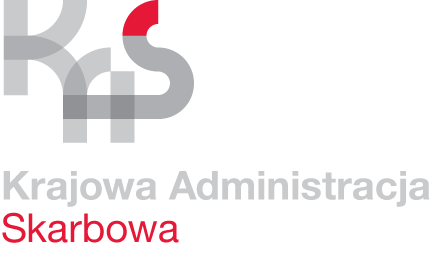 Karta UsługUlga z tytułu zakupu kasy rejestrującej typu onlineObowiązujeod 25.09.2023 r. Co chcę załatwić?Otrzymać zwrot ulgi z tytułu zakupu kasy rejestrującej typu onlineKogo dotyczy?Podatników prowadzących działalność gospodarczą, którzy rozpoczęli ewidencjonowanie obrotów za pomocą kasy rejestrującej typu online niebędących podatnikami podatku VAT.Wymagane dokumenty?Potwierdzona za zgodność z oryginałem kserokopia faktury potwierdzająca zakup kasy rejestrującej wraz z dowodem zapłaty całej należności.W przypadku osób świadczących usługi przewozu osób i ładunków taksówkami osobowymi i bagażowymi – korzystających ze zwolnienia od podatku od towarów i usług dodatkowo winni złożyć informację o numerze licencji na wykonywanie transportu drogowego taksówką oraz numerze rejestracyjnym i bocznym taksówki, w której zainstalowano kasę rejestrującą. Fotokopię świadectwa przeprowadzonej legalizacji ponownej taksometru współpracującego z kasą o zastosowaniu specjalnym służącą do prowadzenia ewidencji przy świadczeniu usług przewozu osób i ładunków taksówkami osobowymi i bagażowymi.Raport fiskalny miesięczny z pierwszego miesiąca sprzedaży.Jakie dokumenty muszę wypełnić?Wniosek o zwrot kwoty wydatkowanej na zakup kas rejestrujących.Wymagane opłaty?Brak.Termin złożenia  dokumentów?Po rozpoczęciu ewidencjonowania obrotów za pomocą kasy rejestrującej typu online w każdym czasie.Gdzie załatwić sprawę?Urząd Skarbowy w Kwidzynie,82-500 Kwidzyn, ul. 3 Maja 6, pokój nr 15.Sposób załatwienia sprawy?Zwrot 90% kwoty zakupu netto, nie więcej niż 700 zł wydatkowanej na zakup kasy rejestrującej typu online, na rachunek podatnika. Decyzja odmowna. Jaki jest czas realizacji?25 dni od daty złożenia wniosku (podania) przez podatników Jak się odwołać?Wnieść odwołanie od decyzji w terminie 14 dni od daty jej doręczenia. Informacje dodatkoweSzczegółowe informacje w sprawie można uzyskać pod numerem telefonu (55) 641-37-50.Akty prawneUstawa Ordynacja Podatkowa.Ustawa o podatku od towarów i usług.Rozporządzenie Ministra Finansów w sprawie odliczania i zwrotu kwot wydatkowanych na zakup kasy rejestrującej.